SPA INTEGRAL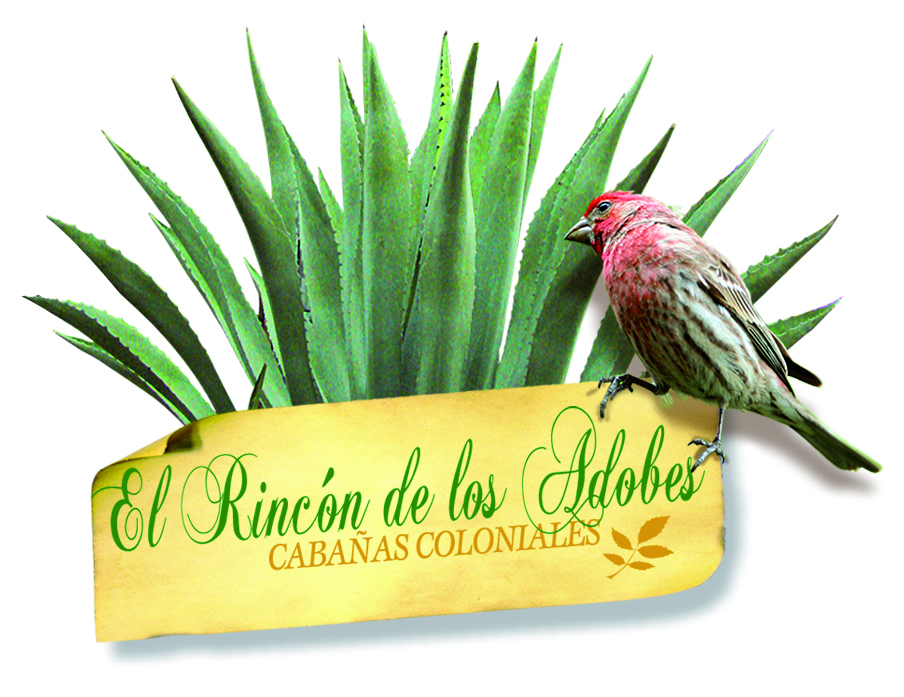 El concepto de ‘Spa Integral’ se refiere a la serie de servicios e instalaciones que se ofrecen en el Rincón de los adobes, bajo una perspectiva de desarrollo físico, emocional y espiritual integrado.En este sentido se cuenta con un temazcal, un jacuzzi terapéutico, servicio de alimentación según las necesidades de las personas o grupo, sesiones de ejercitación corporal, orientación sicológica, orientación espiritual con el complemento de aparatos electrónicos del Spa SOQI.En el Rincón de los Adobes incorporamos las diversas tradiciones culturales y espirituales sobre la ‘Salus per Aquam’, procedentes de oriente y occidente y algunas ligadas a la filosofía, las ciencias y las religiones. Para ello, aplicamos como el método fenomenológico de Edmund Husserl y Edith Stein, especialmente en lo que se refiere al cuerpo como constitutivo de lo anímico (ubiestesia y punto cero ), la empatía y la conciencia de las experiencias humanas plenas, ligadas a la contingencia y la plenitud del sentido de la vida. La experiencia del Spa integral está orientada a descubrir y aprovechar el cuerpo y su dimensión espiritual de los participantes, identificando sus manifestaciones y aclarando las intencionalidades vitales (necesidades y deseos) de los participantes  y no en la indicaciones del experto o instructor. Así, se puede orientar el proceso a la salud, la belleza, la espiritualidad o el desarrollo integral. Para ello, se utilizan como ambiente de salud y espacio de disfrute estético espiritual el temazcal, el jacuzzi terapéutico, los espacios verdes y las actividades individuales y en grupo. TEMAZCAL El temazcal" Los Adobes" es una experiencia relajante y placentera que favorece la salud y la belleza. Su proceso incluye dos entradas y salidas, aromatizantes, exfoliantes y bebidas reconfortantes. El temazcalli (casa de vapor) es un baño de vapor ancestral que se realiza en un ambiente adecuado para la relajación, la concentración con métodos de salud, disfrute corporal y desarrollo espiritual.La tecnología prehispánica básica para la alimentación y la salud está basada en el uso del fuego y el vapor como activadores de la transformación de las cosas y las personas en algo superior (ritos, superación espiritual, armonía,  baños,  aspiraciones, remedios,  mezcal, barbacoa, tamales, etc.)El ambiente que se logra en el temazcal es de un ambiente físico, emocional y espiritual que contribuye con la alineación, integración y armonía del cuerpo, alma y espíritu de las personas y grupos. Esta sabiduría ancestral coincide con las tradiciones mundiales sobre el agua usada en los baños y el vapor en Asia, Africa y Europa desde hace varios milenios. Actualmente se ha comprobado que la experiencia del Temazcal aporta elementos benéficos para la salud, belleza y desarrollo espiritual de las personas, que también son constatadas por la filosofía, la ciencia y la tecnología contemporánea. Por ello, el enfoque del Temazcal del Rincón de los Adobes retoma lo ancestral prehispánico con la cultura actual, a través de  integrar a las personas en un ambiente natural y cultural de concentración y disfrute,  incorporando el análisis fenomenológico de la experiencia, la tecnología de las piscinas terapéuticas, ejercicios corporales de energía y movimiento, la degustación de sabores y aromas y otras técnicas provenientes de diversas tradiciones afines.  Hoy en día, se ha comprobado que es un ambiente que tiene condiciones especiales en los siguientes aspectos: Ambiente que utiliza y desarrolla la sensibilidad corporal, emocional y espiritual como ampliación de la conciencia de la persona y el grupo. Es un activador directo de energía que actúa en el exterior y sobretodo en el interior de la persona, a través de una experiencia corporal integradora, donde la conciencia e intencionalidad de la experiencia basada en las sensaciones físicas, emocionales y espirituales (ubiestesia) son el eje y guía del proceso. Es un movilizador de procesos humanos, tanto de autoconocimiento personal, como de las diversas formas de ‘estar en el mundo’, a través de compartir experiencias empáticas en grupo donde se logra una unidad armónica entre el yo,  los demás, la naturaleza, la cultura y el medio ambiente.  Contribuye al mejoramiento de la salud, la belleza, el disfrute y desarrollo integral de las personas y grupos bajo procesos connaturales a las experiencias vivenciales significativas. PROCESO. Su modalidad  básica incluye dos entradas y salidas (puertas), aromatizantes, exfoliantes y bebidas reconfortantes. Su duración es de 2.5  hrs. y se requiere un mínimo de 5 personas.  Se combina con el jacuzzi terapéutico al salir y se integran ejercicios en él complementarios al trabajo del temazcal. JACUZZI TERAPEUTICO. El jacuzzi terapéutico es un servicio que se ofrece en una piscina de 3.50 mts. de ancho por  4.00 mts. de largo y 1.40 mts. de profundidad, la cual tiene integrado 8 inyectores de agua a presión a diversas posiciones  para tratamiento de masaje en diferentes partes del cuerpo.Las sesiones pueden ser individuales o grupales y diseñadas para realizar diversos ejercicios y movimientos de relajación y actividación muscular, con diversas tratamientos.Las sesiones del jacuzzi pueden combinarse con actividades de relajación, ejercicios o alternar con el temazcal. Las sesiones terapéuticas pueden ser de: -Tratamiento Individual: 45 minutos por persona (hasta 3 personas)- Tratamiento Grupal dirigido: 1.5 horas por persona (Mínimo 4 personas)- Grupal libre (sin instructor) 1.5 horas por persona (mínimo 4 personas) - Grupal abierto   (sin instructor y sin inyectores)  3 hrs. por persona (mínimo 5 personas)- Uso ininterrumpido. Se hace cotización por número de personas y servicio.